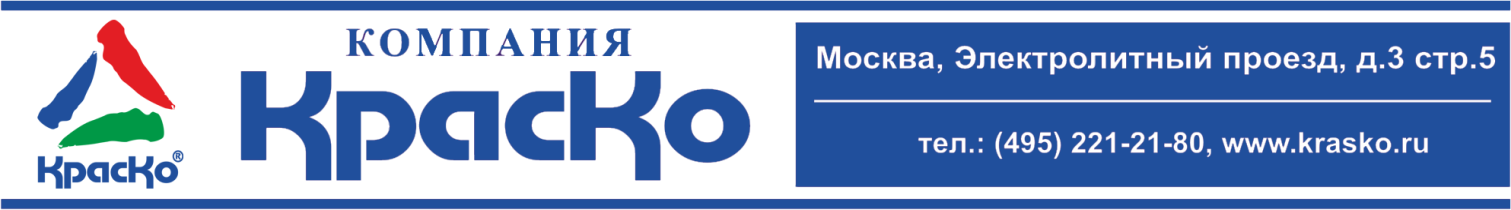 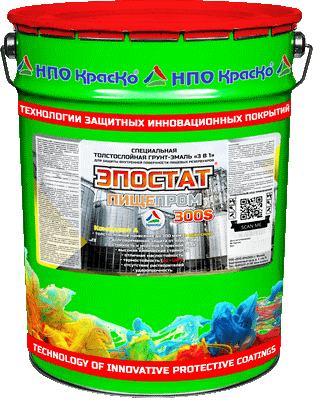 Эпостат Пищепром-300SСпециальнаятолстослойная грунт-эмаль «3 в 1»  для защиты внутренних поверхностей пищевых резервуаровтолстослойное нанесение до 300 мкм (в один слой)долговременная защита от коррозии стойкость к морской и пресной водевысокая химическая стойкостьотличная маслостойкостьтермостойкость (до +90°С)отсутствие растворителейтиксотропностьударопрочностьполуглянецЭпостат Пищепром-300S – специальное высокоструктурированное покрытие для длительной защиты внутренних стальных поверхностей резервуаров и цистерн, предназначенных для хранения и переработки пищевых жидких продуктов, воды, сахарного сиропа, молока, спиртов и растительных масел.Эпостат Пищепром-300S – двухкомпонентный тиксотропный состав, на основе специальной эпоксидной смолы адаптированный к эксплуатации в пищевой промышленности и отвечающий высоким требованиям безопасности и экологичности. Благодаря современным антикоррозионным и химически стойким пигментам, образуемое финишное покрытие обладает высокой стойкостью к агрессивным средам и обеспечивает надёжную защиту внутренних поверхностей пищевых резервуаров от возникновения коррозии.Совокупность технических характеристик покрытия обеспечивает:замедление коррозионных процессов, вызываемых широким спектром агрессивных химических, атмосферных и иных воздействий;высокую стойкость к воздействию горючих и негорючих жидкостей;стойкость к постоянному воздействию высокой температуры (до +90ºС);высокую устойчивость к истиранию и механическим повреждениям;возможность нанесения на железобетонную поверхность, подверженную воздействию агрессивных сред.Высокотехнологичный состав грунт-эмали «3 в 1» Эпостат Пищепром-300S позволяет, всего за один проход окрашивания, набрать необходимую толщину покрытия и надежно защитить поверхности резервуаров и цистерн от воздействия коррозионно-активных жидкостей используемых в пищевой промышленности. Состав грунт-эмали Эпостат Пищепром-300S учитывает нормативные требования и обладает всеми необходимыми качествами и свойствами для покрытий подобного типа:Увеличенная толщина покрытия – позволяет устранить незначительные неровности, царапины на металлических поверхностях, а также повысить срок эксплуатации внутренних стенок металлических емкостей или резервуаров;Высокая адгезия – позволяет, без дополнительной обработки, создать прочное антикоррозионное и химически стойкое покрытие слоем до 300 мкм. (в сухом остатке), без предварительного грунтования, в том числе, на покрытых плотно сцепленными остатками ржавчины (до 80 мкм.); Специальная эпоксидная смола –  обеспечивает формирование экстрапрочного покрытия надежно защищающего внутренние поверхности резервуаров от негативного воздействия влаги, химических веществ и возможных механических воздействий; Термостойкость - позволяет покрытию работать в широком интервале температур, от -40°С до +90°С; Отсутствие растворителей – делает состав экологичным и обеспечивает отсутствие резкого запаха при нанесении, что позволяет использовать грунт-эмаль на объектах с повышенными санитарно-гигиеническими требованиями.Образуемое покрытие проявляет длительную химическую и антикоррозионную стойкость при контакте или постоянном статическом воздействии:пива и иных спиртосодержащих продуктов (солода, коньяка, водки, вина);соков, лимонадов, сахара и сахарсодержащих пищевых продуктов;растительного масла, и других масло- и жиросодержащих продуктов;питьевой воды.Назначение Толстослойная грунт-эмаль «3 в 1» Эпостат Пищепром-300S, применяется для длительной защиты от коррозии внутренних стальных поверхностей резервуаров, предназначенных для хранения и переработки пищевых жидких продуктов, в том числе:сахарных сиропов;молочных продуктов;жиросодержащих продуктов;растительных и иных масел;спиртосодержащих продуктов;96-процентного спирта.ИНСТРУКЦИЯ ПО НАНЕСЕНИЮТЕХНИЧЕСКАЯ ИНФОРМАЦИЯБезопасностьЗапрещается употреблять внутрь! Состав грунт-эмали является непищевым продуктом, его нельзя пить или пробовать на вкус. Работы по нанесению грунт-эмали, проводить в проветриваемом помещении. При проведении работ рекомендуется пользоваться защитными очками и перчатками. Не допускать попадания материала на открытые участки кожи. При попадании материала в глаза промыть большим количеством воды!Условия храненияНе нагревать. Беречь от огня. Состав хранить в прочно закрытой таре, предохраняя от действия тепла и прямых солнечных лучей при температуре от -35 до +40 °С.Гарантийный срок хранения в заводской упаковке —12 месяцев со дня изготовления.ТараТара 25 кгВнимание! Поставляется в литографированной таре! Этикетка оснащена защитными элементами от подделок!ПодготовкаПодготовкаМеталл очистить от остатков старого лакокрасочного покрытия, жира, масел, коррозии и грязи в соответствии с ГОСТ 9.402 или поверхность, подготовленную до степени Sa2, St3 по МС ISO 8501 (при окраске металлоконструкций подверженных постоянному воздействию агрессивных сред, рекомендуется подготовка металла не хуже Sa 2,5 по МС ISO 8501). Замасленные поверхности следует обезжирить.Металл очистить от остатков старого лакокрасочного покрытия, жира, масел, коррозии и грязи в соответствии с ГОСТ 9.402 или поверхность, подготовленную до степени Sa2, St3 по МС ISO 8501 (при окраске металлоконструкций подверженных постоянному воздействию агрессивных сред, рекомендуется подготовка металла не хуже Sa 2,5 по МС ISO 8501). Замасленные поверхности следует обезжирить.Компонент А тщательно перемешать строительным миксером или низкооборотистой дрелью 
с насадкой (не менее 2 мин). Компонент А тщательно перемешать строительным миксером или низкооборотистой дрелью 
с насадкой (не менее 2 мин). Затем, в компонент А, добавить компонент Б (отвердитель, поставляемый комплектно).Полученную смесь перемешивать не менее 3 минут, до однородного состояния, уделив внимание участкам возле дна и стенок тары. Рекомендуется, после одной минуты перемешивания, перелить смесь в чистую емкость, где произвести окончательное полное перемешивание (эта операция позволяет избавиться от неперемешанных областей на стенках исходной емкости).Затем, в компонент А, добавить компонент Б (отвердитель, поставляемый комплектно).Полученную смесь перемешивать не менее 3 минут, до однородного состояния, уделив внимание участкам возле дна и стенок тары. Рекомендуется, после одной минуты перемешивания, перелить смесь в чистую емкость, где произвести окончательное полное перемешивание (эта операция позволяет избавиться от неперемешанных областей на стенках исходной емкости).Состав наносить кистью, валиком, и безвоздушным распылением на сухую и полностью подготовленную поверхность.Состав наносить кистью, валиком, и безвоздушным распылением на сухую и полностью подготовленную поверхность.Температура проведения работ, не ниже10°СОтносительная влажность, не более80%Обезжиривание поверхностиСпецобезжириватель ОМ-01СОчистка оборудованияКсилол, 646, Р-УниверсалНанесениеРазбавлениеКисть/валикНе требуетсяДля получения защитного слоя до 200 мкм. за один проход, составь наносить без добавления разбавителей. Для получения защитного слоя до 200 мкм. за один проход, составь наносить без добавления разбавителей. Безвоздушное распыление- диаметр сопла 0,023 – 0.055”- давление 150- 200 бар.Не требуетсяДля получения защитного слоя 300 мкм. за один проход, состав наносить строго без добавления разбавителей. Нанесение следует производить, безвоздушным распылением с диаметром сопла 0.023 -. 0.055”, и давлением 150-200 бар. Для получения защитного слоя 300 мкм. за один проход, состав наносить строго без добавления разбавителей. Нанесение следует производить, безвоздушным распылением с диаметром сопла 0.023 -. 0.055”, и давлением 150-200 бар. Толщина мокрой пленки, мкмТолщина сухой пленки, мкмТеоретический расход, г/м2Время высыхания до ст.3, (20±2)°С ч360160-200400-45012540300500-80012Наименование показателяЗначениеТехнические условия20.30.12-060-01524656-2020Основа материалаСпециальная эпоксидная смола с добавлением адаптированных антикоррозионных и химическистойких компонентовВнешний вид пленкиОднородная полуглянцевая поверхностьКомпонент АКомпонент АОбъем сухого остатка, %97-100Степень перетира, мкм, не более80Вязкость по Брукфильду, 20℃, шпиндель №7, 100 об./мин, мПа*с5000-20000 Готовый состав (после смешения компонентов)Готовый состав (после смешения компонентов)Цвет покрытия, RAL7040, другие цвета от 200 кг.Жизнеспособность после смешения компонентов при температуре (20,0±0,5)° С, ч, не менее1Время высыхания до степени 3 при t (20,0±0,5)°С, ч, не более12Время высыхания до степени 1 (от пыли) при t (20,0±0,5)°С, ч, не более5Адгезия, балл, не более1Окончательный набор прочности (до эксплуатации в агрессивной среде), сут.7Стойкость покрытия к статическому воздействию жидкостей при температуре (20±2)°ССтойкость покрытия к статическому воздействию жидкостей при температуре (20±2)°С3%-го раствора хлорида натрия, ч, не менее720бензина, ч, не менее240масел, суток, не менее10воды, суток, не менее10Прочность пленкиПрочность пленкиПри ударе, см, не менее40При изгибе, мм, не более10